Karta pracy klasa VI                ……………………………………………………………………..                                                                  / Imię i nazwisko/Na mapie zamaluj powierzchnię …………………………………………………………….. i wpisz nazwę stolicy                                                       /nazwa  wybranego przez Ciebie państwa/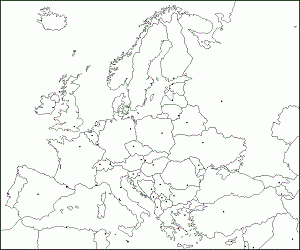 Namaluj flagęGłówne miasta:   ____________________________________________________________________Języki urzędowe: ____________________________________________________________________Państwa sąsiadujące: _______________________________________________________ ______________________________________________________________________________________.Najwyższy szczyt: [Nazwa i wysokość]:_________________________________________________ Napisz 3 zdania zachęcające do odwiedzenia wybranego przez Ciebie państwa południowoeuropejskiego./uwzględnij najciekawsze zabytki, obiekty przyrodnicze, i inne twoim zdaniem ciekawe informacje/Do uzupełnienia karty ćwiczeń wykorzystaj informacje z encyklopedii, wikipedii, polecam również wyszukanie i obejrzenie filmów na youtube. Do zobaczenia na zajęciach.Nazwa państwaPolskaPowierzchnia312 tyś km2Liczba ludności38 mlnGęstość zaludnienia123 osoby na km2Waluta nazwa i symbolSSymbol na tablicach rejestracyjnych